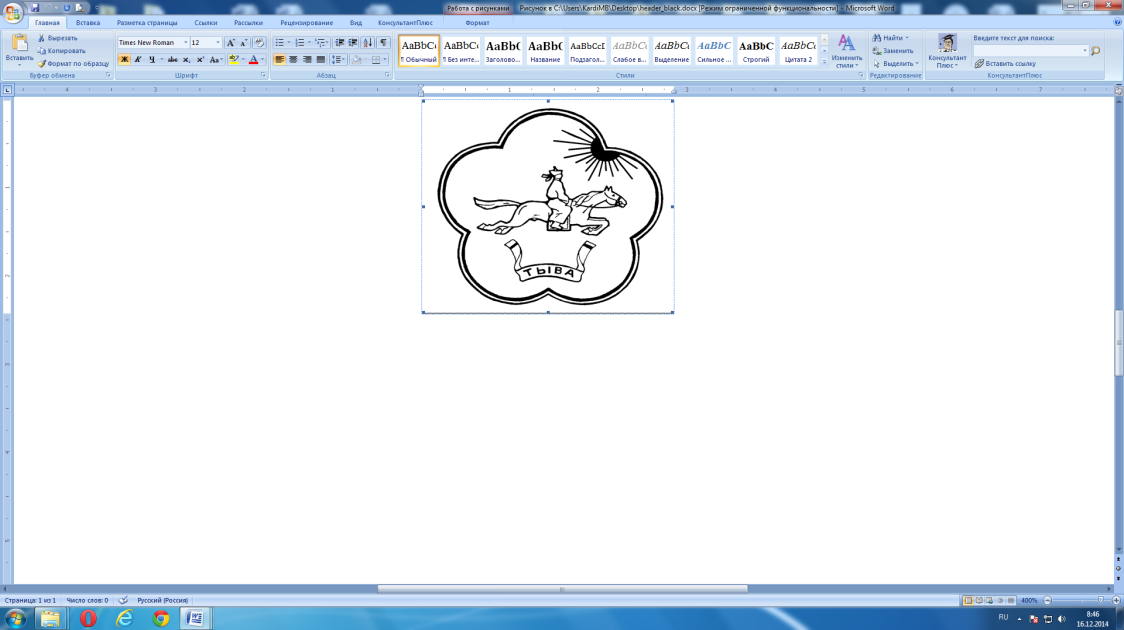 ПРАВИТЕЛЬСТВО РЕСПУБЛИКИ ТЫВА
ПОСТАНОВЛЕНИЕТЫВА РЕСПУБЛИКАНЫӉ ЧАЗАА
ДОКТААЛот 7 июня 2023 г. № 373г. КызылО внесении изменений в сводную бюджетную роспись республиканского бюджета Республики Тыва на 2023 годи на плановый период 2024 и 2025 годовВ соответствии со статьей 217 Бюджетного кодекса Российской Федерации, статьей 10 Федерального закона от 21 ноября 2022 г. № 448-ФЗ «О внесении изменений в Бюджетный кодекс Российской Федерации и отдельные законодательные акты Российской Федерации, приостановлении действия отдельных положений Бюджетного кодекса Российской Федерации, признании утратившими силу отдельных          положений законодательных актов Российской Федерации и об установлении особенностей исполнения бюджетов бюджетной системы Российской Федерации в             2023 году», статьей 282 Закона Республики Тыва от 2 ноября 2010 г. № 39 ВХ-I                     «О бюджетном процессе в Республике Тыва», постановлением Правительства Республики Тыва от 20 апреля 2022 г. № 217 «Об утверждении Правил принятия Правительством Республики Тыва решений о внесении изменений в сводную бюджетную роспись республиканского бюджета Республики Тыва на текущий год по дополнительным основаниям, установленным бюджетным законодательством Российской Федерации и Республики Тыва, и о внесении изменений в пункт 62.1 Регламента Правительства Республики Тыва» Правительство Республики Тыва ПОСТАНОВЛЯЕТ:1. Министерству финансов Республики Тыва внести в сводную бюджетную роспись республиканского бюджета Республики Тыва на 2023 год и на плановый период 2024 и 2025 годов изменения в части перераспределения бюджетных ассигнований на 2023 год на общую сумму 958 969,7 тыс. рублей согласно приложениям № 1, 2 к настоящему постановлению.2. Утвердить перечень межбюджетных трансфертов, распределяемых бюджетам муниципальных образований Республики Тыва в соответствии с вносимыми настоящим постановлением изменениями в сводную бюджетную роспись республиканского бюджета Республики Тыва на 2023 год и на плановый период 2024 и 2025 годов согласно приложению № 3 к настоящему постановлению.3. Разместить настоящее постановление на «Официальном интернет-портале правовой информации» (www.pravo.gov.ru) и официальном сайте Республики Тыва в информационно-телекоммуникационной сети «Интернет».Глава Республики Тыва                                                                                     В. ХовалыгПриложение № 1к постановлению ПравительстваРеспублики ТываСВОДНОЕ ПРЕДЛОЖЕНИЕпо перераспределению бюджетных ассигнований на 2023 год(рублей)Приложение № 2к постановлению ПравительстваРеспублики ТываП Р Е Д Л О Ж Е Н И Епо перераспределению бюджетных ассигнованиймежду видами источников финансирования дефицитареспубликанского бюджета Республики ТываМинистерство финансов Республики Тыва(рублей)Приложение № 3к постановлению ПравительстваРеспублики ТываР А С П Р Е Д Е Л Е Н И Есубсидий местным бюджетам на капитальный ремонт и ремонт автомобильных дорог общего пользования населенных пунктов за счет средств Дорожного фонда Республики Тыва  на 2023 год(рублей)Р А С П Р Е Д Е Л Е Н И Есубсидий на софинансирование расходных обязательств при приведении в нормативное состояние автомобильных дорог и искусственных дорожных сооружений в рамках национального проекта «Безопасные качественные дороги» на 2023 год(рублей)№ п/пПредложения по уменьшению/увеличению бюджетных ассигнованийПредложения по уменьшению/увеличению бюджетных ассигнованийПредложения по уменьшению/увеличению бюджетных ассигнованийПредложения по уменьшению/увеличению бюджетных ассигнованийПредложения по уменьшению/увеличению бюджетных ассигнованийПредложения по уменьшению/увеличению бюджетных ассигнованийПредложения по уменьшению/увеличению бюджетных ассигнований№ п/пМероприятиеКод бюджетной классификацииКод бюджетной классификацииКод бюджетной классификацииКод бюджетной классификацииКод бюджетной классификацииСумма№ п/пМероприятиеМинРзПРЦСРВРСумма123456781. Министерство дорожно-транспортного комплекса Республики Тыва1. Министерство дорожно-транспортного комплекса Республики Тыва1. Министерство дорожно-транспортного комплекса Республики Тыва1. Министерство дорожно-транспортного комплекса Республики Тыва1. Министерство дорожно-транспортного комплекса Республики Тыва1. Министерство дорожно-транспортного комплекса Республики Тыва1. Министерство дорожно-транспортного комплекса Республики Тыва1. Министерство дорожно-транспортного комплекса Республики Тыва1.1.Приведение в нормативное состояние автомобильных дорог и искусственных дорожных сооружений (БК ОФ)9110409171R1М3940244493 210 706,561.2.Приведение в нормативное состояние автомобильных дорог и искусственных дорожных сооружений (БК ОФ)9110409171R1М394052287 900 405,44Итого увеличение бюджетных ассигнованийИтого увеличение бюджетных ассигнованийИтого увеличение бюджетных ассигнованийИтого увеличение бюджетных ассигнованийИтого увеличение бюджетных ассигнованийИтого увеличение бюджетных ассигнованийИтого увеличение бюджетных ассигнований581 111 112,001.3.Реализация мероприятий по ремонту автомобильных дорог и сооружений на них91104091710610610244-4 563 081,001.4.Субсидии местным бюджетам на капитальный ремонт и ремонт автомобильных дорог общего пользования населенных пунктов за счет средств Дорожного фонда Республики Тыва91104091711575050522-1 248 031,00Итого уменьшение бюджетных ассигнованийИтого уменьшение бюджетных ассигнованийИтого уменьшение бюджетных ассигнованийИтого уменьшение бюджетных ассигнованийИтого уменьшение бюджетных ассигнованийИтого уменьшение бюджетных ассигнованийИтого уменьшение бюджетных ассигнований-5 811 112,00Всего по министерствуВсего по министерствуВсего по министерствуВсего по министерствуВсего по министерствуВсего по министерствуВсего по министерству575 300 000,02. Министерство здравоохранения  Республики Тыва2. Министерство здравоохранения  Республики Тыва2. Министерство здравоохранения  Республики Тыва2. Министерство здравоохранения  Республики Тыва2. Министерство здравоохранения  Республики Тыва2. Министерство здравоохранения  Республики Тыва2. Министерство здравоохранения  Республики Тыва2. Министерство здравоохранения  Республики Тыва2.1.Реализация региональных проектов модернизации первичного звена здравоохранения (БК ОФ)9140909091N9М36502436 942 100,002.2.Реализация региональных проектов модернизации первичного звена здравоохранения (БК ОФ)9140909091N9М36504148 645 980,00Итого увеличение бюджетных ассигнованийИтого увеличение бюджетных ассигнованийИтого увеличение бюджетных ассигнованийИтого увеличение бюджетных ассигнованийИтого увеличение бюджетных ассигнованийИтого увеличение бюджетных ассигнованийИтого увеличение бюджетных ассигнований15 588 080,002.3.Централизованные расходы на текущий и капитальный ремонт, приобретение строительных материалов учреждений здравоохранения91409090910048520244-350 700,00Итого уменьшение бюджетных ассигнованийИтого уменьшение бюджетных ассигнованийИтого уменьшение бюджетных ассигнованийИтого уменьшение бюджетных ассигнованийИтого уменьшение бюджетных ассигнованийИтого уменьшение бюджетных ассигнованийИтого уменьшение бюджетных ассигнований-350 700,00Всего по министерствуВсего по министерствуВсего по министерствуВсего по министерствуВсего по министерствуВсего по министерствуВсего по министерству15 237 380,0123456783. Министерство строительства Республики Тыва3. Министерство строительства Республики Тыва3. Министерство строительства Республики Тыва3. Министерство строительства Республики Тыва3. Министерство строительства Республики Тыва3. Министерство строительства Республики Тыва3. Министерство строительства Республики Тыва3. Министерство строительства Республики Тыва3.1.Создание новых мест в общеобразовательных организациях в целях ликвидации третьей смены обучения и формирование условий для получения качественного общего образования (БК ОФ)932070207АE1М4900414362 270 506,00Итого увеличение бюджетных ассигнованийИтого увеличение бюджетных ассигнованийИтого увеличение бюджетных ассигнованийИтого увеличение бюджетных ассигнованийИтого увеличение бюджетных ассигнованийИтого увеличение бюджетных ассигнованийИтого увеличение бюджетных ассигнований362 270 506,003.2.Стимулирование программ развития жилищного строительства9320502161F150210414-1 442 175,003.3.Создание новых мест в общеобразовательных организациях в связи с ростом числа обучающихся, вызванным демографическим фактором932070207АE153050414-2 180 531,00Итого уменьшение бюджетных ассигнованийИтого уменьшение бюджетных ассигнованийИтого уменьшение бюджетных ассигнованийИтого уменьшение бюджетных ассигнованийИтого уменьшение бюджетных ассигнованийИтого уменьшение бюджетных ассигнованийИтого уменьшение бюджетных ассигнований-3 622 706,00Всего по министерствуВсего по министерствуВсего по министерствуВсего по министерствуВсего по министерствуВсего по министерствуВсего по министерству358 647 800,0Всего увеличение бюджетных ассигнованийВсего увеличение бюджетных ассигнованийВсего увеличение бюджетных ассигнованийВсего увеличение бюджетных ассигнованийВсего увеличение бюджетных ассигнованийВсего увеличение бюджетных ассигнованийВсего увеличение бюджетных ассигнований958 969 698,00Всего уменьшение бюджетных ассигнованийВсего уменьшение бюджетных ассигнованийВсего уменьшение бюджетных ассигнованийВсего уменьшение бюджетных ассигнованийВсего уменьшение бюджетных ассигнованийВсего уменьшение бюджетных ассигнованийВсего уменьшение бюджетных ассигнований-9 784 518,00ИтогоИтогоИтогоИтогоИтогоИтогоИтого949 185 180,00Предложения по уменьшению/увеличению бюджетных ассигнованийПредложения по уменьшению/увеличению бюджетных ассигнованийПредложения по уменьшению/увеличению бюджетных ассигнованийПредложения по уменьшению/увеличению бюджетных ассигнований№п/пКод бюджетной классификации Российской ФедерацииВиды источниковСумма1.01 03 01 00 02 5600 710Привлечение кредитов из других бюджетов бюджетной системы Российской Федерации бюджетами субъектов Российской Федерации в валюте Российской Федерации (бюджетные кредиты в целях опережающего финансового обеспечения расходных обязательств субъектов Российской Федерации, принимаемых в целях реализации мероприятий, обеспечивающих достижение целей, показателей и результатов государственных программ Российской Федерации, федеральных проектов, входящих в состав национальных проектов (программ), комплексного плана модернизации и расширения магистральной инфраструктуры)+ 949 185 180,00Итого увеличение бюджетных ассигнованийИтого увеличение бюджетных ассигнованийИтого увеличение бюджетных ассигнований+ 949 185 180,00ВсегоВсегоВсего+ 949 185 180,00№Наименование муниципального образованияСумма изменений1.г. Кызыл-1 248 031,00ИтогоИтого-1 248 031,00№Наименование муниципального образованияСумма изменений1.Кызылский кожуун62 647 880,192.г. Кызыл25 252 525,25ИтогоИтого87 900 405,44